Ödüllendirme Sistemi MADDE 46  Bu uygulama esaslarına göre ödüllendirilecek olan mezunlar “Ödüllendirme komisyonu” tarafından belirlenir. Ödüllendirilecek öğrencilere sıralamalarını belirten bir belge düzenlenir. Ödüllendirme komisyonu, enstitü anabilim dallarındaki öğretim üyeleri arasından seçilen en az beş üyeden oluşur. Komisyon üyeleri Enstitü müdürü tarafından önerilen isimler arasından Enstitü yönetim kurulu tarafından seçilir. Komisyon üyeleri üç yıl için seçilir. Süresi biten üye yeniden seçilebilir. Üyeliğin herhangi bir sebeple boşalması halinde kalan süreyi tamamlamak üzere birinci fıkrada yer alan usulle yeni üye seçilir. Komisyon, üye tamsayısının salt çoğunluğu ile toplanır ve toplantıya katılanların salt çoğunluğu ile karar verir. Üyeler çekimser oy kullanamaz. Komisyon, faaliyetlerin belgelendirilmesinde ve faaliyet türleri içerisinde sınıflandırılmasında oluşan tereddütleri gidermeye yetkilidir.  Değerlendirmeye alınma koşulları Önceden başka bir alanda akademik çalışma yapmış olan doktora ve yüksek lisans öğrencilerinin yalnızca mezun oldukları program ile ilişkili eğitim süresinde, ilgili alanda yapmış oldukları bilimsel etkinliklere dayalı eserler değerlendirmeye alınır. (Değişik: SK-17.04.2018-484/08) Eğitim süresinin herhangi bir diliminde okutman, öğretim görevlisi, yardımcı doçent, doçent ve profesör unvan ya da kadrosunda bulunanlar, ikinci kez doktora veya tıpta uzmanlık sonrası doktora yapmakta olan öğrenciler değerlendirmeye alınmaz. Dosyaların değerlendirmeye alınabilmesi için Bilimsel etkinlik puanı olarak doktora için en az 5, yüksek lisans için en az 1 puan olmalıdır. Adaylar dosyalarının değerlendirmeye alınabilmesi için aşağıdaki ön koşulları sağlamak zorundadırlar. a) (Değişik: SK-17.04.2018-484/08) Mezun ve danışmanı tarafından kontrol edilip imza ile onaylanmış bilimsel etkinlik puanlama formu (Ek-1), bilimsel etkinlik değerlendirme kriterlerine (Ek-2) göre hazırlanmış dosya, başvuru ve beyan dilekçesi (Ek-3) Enstitüye sunulmalıdır. b) Mezunun özgeçmişi eklenmelidir. Bilimsel eserler kategorilere göre bölümlere ayrılmalı ve her kategorideki esere bir numara verilmelidir. Patent/Faydalı model sahibi olma durumunda tescil numarası belgelenmelidir. Patent/Faydalı model başvurusu yapma durumunda başvuru numarası belgelenmelidir. Puanlama Formunda belirtilen yayın/tebliğ/ödül ve sertifikaların fotokopileri eklenmelidir. Eserin dergi kapağı, dergi kimliğine ilişkin sayfanın fotokopisinin eklenmelidir. ISI web sayfasının derginin kategorisini gösterir fotokopisi eklenmelidir. Bildirinin sunulduğu kongre ya da diğer bilimsel etkinliğe ait özet kitabı kapak sayfasının fotokopisi ve bildiri özet kitabındaki sayfa numarası eklenmelidir.                  ı) Her kategori içerisinde, çalışmalar eskiden yeniye tarih sırasında olmalıdır. j) Tüm atıflar belgelendirilmelidir (“web of science” ve “scopus” dikkate alınır). Atıfların değerlendirmesinde kendine yapılan atıflar dikkate alınmaz. (5) Beyan edilen bilimsel etkinlikler, uluslararası ya da ulusal alanda birden çok kez sunuldu ise; sadece birer sunum kabul edilir. Bildirilerin sözel ya da poster olarak sunulduğunu belirten ibarenin yer alması gerekmektedir. Böyle bir ibare yoksa yalnızca poster puanı üzerinden değerlendirilme yapılır. (6) Değerlendirme kategorilerinde yer alan “Tezinden Türetilmiş” olarak beyan edilen eserler, Danışman onayı ile sunulmalıdır. Başarı Ödülü Puanının Hesaplanması (1) Dokuz Eylül Üniversitesi Sağlık Bilimleri Enstitüsü lisansüstü programlarını başarıyla tamamlayan öğrencilere verilecek ödüller: a) Doktora Başarı Ödülü; Birincilik, ikincilik ve üçüncülük, b) Yüksek Lisans Başarı Ödülü; Birincilik, ikincilik ve üçüncülük ödülü olarak belirlenir. Doktora Başarı Ödülü’nün değerlendirilmesinde, ders ortalaması (100 üzerinden ifade edilecek) % 30, bilimsel etkinlik puanı % 70 ağırlıkta alınır. Yüksek Lisans Başarı Ödülü’nün değerlendirilmesinde, ders ortalaması (100 üzerinden ifade edilecek) % 60, bilimsel etkinlik puanı % 40 ağırlıkta alınır. Bilimsel etkinlik puanında, mezun olacak öğrencilerden en yüksek bilimsel etkinlik puanı “100” olarak derecelendirilir ve diğer öğrencilerin bilimsel etkinlik puanları kademeli olarak hesaplanır. Herhangi bir kategoriden alınan puan, toplam puanın %50’ sini geçemez.  Bilimsel Etkinliklerin Puanının Hesaplanması Bilimsel etkinliklerin puanlandırılmasında EK-2 de yer alan 19 kriter baz alınır. Bu listede yer alan maddeler elde edilecek puanlar aşağıdaki gibi      Ek 2’de yer alan maddelerden 1. kategoride ‘hissedar’ olunması durumunda ilgili puanlar hissedarlık oranı ile çarpılarak puanlama yapılır. Ayrıca, 12., 13., 17.,18. ve 19. kategoriler ile 2-c kategorisindeki atıflarda direkt puanlama yapılır, Birinci fıkrada belirtilen çarpan sistemi kullanılmaz. Ek-2:   Ek-1. Bilimsel etkinlik puanlama formu T.C. 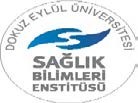 DOKUZ EYLÜL ÜNİVERSİTESİ SAĞLIK BİLİMLERİ ENSTİTÜSÜ 	Mezunun Adı-Soyadı-İmzası 	                            Danışmanın Adı-Soyadı-İmzası 	                                                                 Tarih hesaplanır. Tek isim 1 birim İlk yazar +2 İki isim 0.50 birim +2 Üç isim 0.33 birim +2 Dört isim 0.25 birim +2 Beş isim ve üstü 0.20 birim +2 KATEGORİ KATEGORİ ADI PUAN 1 a) Patent sahibi/hissedar olmak: 1 i) Uluslararası 150 1 ii) Ulusal 120 1 b) Kabul edilmiş Patent başvurusu (sahibi/hissedar) yapmak: 1 i) Uluslararası 75 1 ii) Ulusal 60 1 c) Faydalı Model sahibi/hissedar olmak: 1 i)  Uluslararası 60 1 ii) Ulusal 30 1 d) Kabul edilmiş Faydalı model başvurusu (sahibi/hissedar) yapmak: 1  i)  Uluslararası 50 1 ii) Ulusal 25 1 *Hissedar olma durumunda hissedarlık oranı belgelenmelidir. 2 a) SSCI (Social Sciences Citiation Index), AHCI (Arts and Humanities Citiation Index), SCI (Science Citiation Index), SCIE (Science Citiation Index Expanded) kapsamında yer alan dergilerde yayınlanmış olan mezun olduğu ilgili programın tezinden türetilmiş ilk isim makaleler (İmpact faktörü 4 ve üzerinde bir dergide yayınlandıysa)  75 2 (ISI web sayfasının derginin kategorisini gösterir fotokopisi eklenmelidir) 2 b) SSCI (Social Sciences Citation Index), AHCI (Arts and Humanities Citiation Index), SCI (Science Citiation Index), SCIE (Science Citiation Index Expanded) kapsamında yer alan dergilerde yayınlanmış olan mezun olduğu ilgili programın tezinden türetilmiş ilk isim makaleler 50 2 (ISI web sayfasının derginin kategorisini gösterir fotokopisi eklenmelidir) 2 c) Bu makalelere yapılan atıflar  (Atıfın belgesi, makalenin arkasına eklenmelidir)  10 3 a) SSCI (Social Sciences Citation Index), AHCI (Arts And Humanities Citiation Index), SCI (Science Citiation Index), SCIE (Science Citiation Index Expanded) kapsamındaki dergilerde yayınlanmış derleme ve araştırma makaleleri.  30 3 (ISI web sayfasının derginin kategorisini gösterir fotokopisi eklenmelidir) 3 b) Bu makalelere yapılan atıflar 10 3 (Atıfın belgesi, makalenin arkasına eklenmelidir) 4 a) SSCI (Social Sciences Citiation Index), AHCI (Arts and Humanities Citiation Index), SCI (Science Citiation Index), SCIE (Science Citiation Index Expanded), kapsamı dışındaki alan endekslerinde yayınlanmış derleme ve araştırma makaleleri 20 4 b) Bu makalelere yapılan atıflar 1 4 (Atıfın belgesi, makalenin arkasına eklenmelidir) 5 a) Diğer hakemli dergilerde yayınlanan araştırma niteliğindeki makaleler 10 5 b) Diğer hakemli dergilerde yayınlanan araştırma niteliğindeki derlemeler 8 5 c) Bu makalelere yapılan atıflar 1 5 ( Atıfın belgesi, makalenin arkasına eklenmelidir) 6 a) SSCI (Social Sciences Citiation Index), AHCI (Arts and Humanities Citiation Index), SCI (Science Citiation Index), SCIE (Science Citiation Index Expanded) kapsamındaki hakemli dergilerde yayınlanmış diğer çalışmalar (örn: vaka takdimi, teknik not, editöre mektup, supplament).  10 6 ( ISI web sayfasının derginin kategorisini gösterir fotokopisi eklenmelidir) 6 b) Bu makalelere yapılan atıflar 1 6 (Atıfın belgesi, makalenin arkasına eklenmelidir) 7 a) SSCI (Social Sciences Citiation Index), AHCI (Arts and Humanities Citiation Index), SCI (Science Citiation Index), SCIE (Science Citiation Index Expanded) kapsamı dışındaki alan endekslerinde yayınlanmış diğer çalışmalar (örn: vaka takdimi, teknik not, editöre mektup, supplament) 8 7 b) Bu makalelere yapılan atıflar 1 ( Atıfın belgesi, makalenin arkasına eklenmelidir) 8 a) Diğer hakemli dergilerde yayınlanan diğer çalışmalar (örn: vaka takdimi, teknik not, editöre mektup, yorum) 5 8 b) Bu makalelere yapılan atıflar 1 8 ( Atıfın belgesi, makalenin arkasına eklenmelidir) 9 a) Uluslararası kongre sözel bildiri özetleri. 3 9 b) Uluslararası kongre poster/e-poster bildiri özetleri. 2 9 c) Ulusal kongre sözel bildiri özetleri. 2 9 d) Ulusal kongre poster/e-poster bildiri özetleri. 1 10 Uluslararası kitaplarda adayın adı ile anılan “formül, şema, şekil, grafik, tablo ve görüşlere” yer verilmesi 15 11 Ulusal kitaplarda adayın adı ile anılan “formül, şema, şekil, grafik, tablo ve görüşlere” yer verilmesi 8 12 Bildiri kitaplı uluslararası kongrelerde, sempozyumlarda davetli konuşmacı ya da panelist olmak 10 13 Bildiri kitaplı ulusal kongrelerde, sempozyumlarda davetli konuşmacı ya da panelist olmak 5 14 TUBA, TUBİTAK, Üniversite Yönetim Kurulu veya uzman editör kurulu tarafından kabul edilerek yayınlanmış bilimsel kitaplar 14 a) Yabancı dilde 30 14 b) Türkçe 25 14 c) Tez ile ilişkili küçük el kitapçıkları, rehber niteliğindeki kitapçıklar ( ISBN numarası belirtilmeli) 5 14 d) Tez dışı küçük el kitapçıkları, rehber niteliğindeki kitapçıklar ( ISBN numarası belirtilmeli) 4 14 e) Tez ile ilişkili küçük el kitapçıkları, rehber niteliğindeki kitapçıklar, CD veya eğitim materyalleri 3 14 f) Tez dışı küçük el kitapçıkları, rehber niteliğindeki kitapçıklar, CD veya eğitim materyalleri 2 15 TUBA, TUBİTAK, Üniversite Yönetim Kurulu veya uzman editör kurulu tarafından kabul edilerek yayınlanmış bilimsel kitaplarda bölüm yazarlığı 15 a) Yabancı dilde 15 15 b) Türkçe 10 16 TUBA, TUBİTAK, Üniversite Yönetim Kurulu veya uzman editör kurulu tarafından kabul edilerek yayınlanmış bilimsel kitaplarda çevirmenlik 16 a) Kitap çevirmenliği 6 16 b) Kitap bölümü çevirmenliği 3 17 a) Ödül Puanları (yol, yevmiye ya da konaklama destekleri kapsamındaki burslar, yayın teşvik ödülleri hariç) 17 i)  Uluslararası Ödüller 10 17 ii) Ulusal Ödüller 5 17 b) Bilimsel Kurul tarafından verilen (yol, yevmiye, kongre katılım ücreti ya da konaklama destekleri kapsamındaki burslar   (FEBS, FENS, YSF, vb.) 17 i)  Uluslararası  4 17 ii) Ulusal  2 18 Bildiri kitaplı kongre ve sempozyum düzenlemek  18 a) Uluslararası 18 i) Başkan 20 18 ii) Sekreterlik 10 18 iii) Düzenleme kurulu üyesi 5 18 iv ) Lisansüstü Düzenleme/ Destekleme Komiteleri 3 18 b) Ulusal 18 i) Başkan 10 18 ii) Sekreterlik 5 18 iii) Düzenleme kurulu üyesi 3 18 iv) Lisansüstü Düzenleme/ Destekleme Komiteleri 2 18 *Birden fazla görev alınması durumunda tek ve en yüksek puan değerlendirmeye alınır 19 Tez/ Tez dışı münferit bitmiş projelerde araştırmacı/ bursiyer olarak görev almış olmak (Proje Bitirme Raporu sunulmalıdır) 19 a) AB Projesi 30 19 b) Kalkınma Bakanlığı (DPT)/ Bilim, Sanayi ve Teknoloji Bakanlığı gibi Kamu Kurumu Projesi ve destekleri 20 19 c) TÜBİTAK Projesi 20 19 d) Bilimsel Araştırma Projeleri (BAP) 10 19 e) Kamu yararına çalışan vakıf ve dernek destekleri 10 Kategori Çalışma / Etkinliğin Adı Puan İsim Sayısı / Sırası Sonuç Puanı TOPLAM PUAN: 